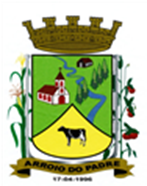 ESTADO DO RIO GRANDE DO SULMUNICÍPIO DE ARROIO DO PADREGABINETE DO PREFEITOÀ			Mensagem 48/2024.Câmara Municipal de VereadoresSenhor PresidenteSenhores VereadoresApós cumprimentá-los quero encaminhar para apreciação neste Poder Legislativo mais um projeto de lei.O projeto de lei 48/2024 tem por finalidade alterar o Orçamento Municipal de 2024 através de abertura de Crédito Adicional Especial.Sendo assim, cumpre informar que o Crédito Adicional Especial de que trata o presente projeto de lei visa dar ao Município condições regulares para devolver a União recursos financeiros que pela característica ou finalidade do dinheiro recebido não foi possível aplicar. É dinheiro que fora destinado para aquisição de telhas para troca de coberturas de residências de famílias de vulnerabilidade social, atingidas pela forte queda de granizo ocorrida na madrugada e manhã do dia 23 de setembro de 2023.A sobra de recursos acontece porque no primeiro momento após o sinistro, foi apurado um determinado número de residências naquelas condições que se enquadravam a receber este tipo de recursos e que quando houve de fato o aporte dos recursos ao município algumas famílias já haviam de alguma forma, resolvido suas situações, e com isso não se enquadrando mais na situação antes vista e apontada.Diante disso, não havendo mais as condições necessárias para o enquadramento nas famílias nos parâmetros estabelecidos pela Defesa Civil as famílias antes indicadas não terem mais a necessidade de receber telhas, o que se impõe ao Município é que o recurso seja devolvido.Por tudo que foi dito, e sendo esta a providência necessária para que o nosso Município não fique em débito com as exigências a que se submetem auxílios da natureza que estamos a informar conta-se com o vosso apoio para que mais este projeto de lei reste aprovado.Era o que tínhamos para o momento.Atenciosamente.Arroio do Padre, 08 de março de 2024._____________________Rui Carlos PeterPrefeito MunicipalAo Sr.Adavilson Kuter TimmPresidente da Câmara Municipal de VereadoresArroio do Padre/RSESTADO DO RIO GRANDE DO SULMUNICÍPIO DE ARROIO DO PADREGABINETE DO PREFEITOPROJETO DE LEI Nº 48, DE 08 DE MARÇO DE 2024.Autoriza o Município de Arroio do Padre a realizar abertura de Crédito Adicional Suplementar no Orçamento Municipal de 2024.Art. 1° Fica autorizado o Município de Arroio do Padre, Poder Executivo, a realizar abertura de Crédito Adicional Suplementar no Orçamento do Município para o exercício de 2024, no seguinte programa de trabalho e respectivas categorias econômicas e conforme as quantias indicadas:02 – Gabinete do Prefeito04 – Encargos Gerais28 – Encargos Especiais845 – Outras Transferências0000 – Encargos Especiais0003 - Restituição de Saldos de Transferências recebidas da União e Estado3.3.20.93.00.00.00 – Indenizações e Restituições. R$ 23.204,93 (vinte e três mil, duzentos e quatro reais e noventa e três centavos)Fonte de Recurso: 2.749.0000 – Outras vinculações de transferências 3.3.20.93.00.00.00 – Indenizações e Restituições. R$ 471,10 (quatrocentos e setenta e um reais e dez centavos)Fonte de Recurso: 1.749.0000 – Outras vinculações de transferênciasValor total do Crédito Adicional Suplementar: R$ 23.676,03 (vinte e três mil, seiscentos e setenta e seis reais e três centavos)Art. 2° Servirão de cobertura para o Crédito Adicional Suplementar de que trata o art. 1° desta Lei, recursos financeiros provenientes do superávit financeiro verificado no exercício de 2023, na Fonte de Recurso: 2.749.0000 – Outras vinculações de transferências, no valor de R$ 23.204,93 (vinte e três mil, duzentos e quatro reais e noventa e três centavos).Art. 3° Servirão ainda de cobertura para o Crédito Adicional Suplementar de que trata o art. 1° desta Lei, recursos financeiros provenientes do excesso de arrecadação verificado no exercício de 2024, na Fonte de Recurso: 1.749.0000 – Outras vinculações de transferências, no valor de R$ 471,10 (quatrocentos e setenta e um reais e dez centavos).Art. 4° Esta Lei entra em vigor na data de sua publicação.            Arroio do Padre, 08 de março de 2024.Visto técnico:Loutar PriebSecretário de Administração, Planejamento, Finanças, Gestão e TributosRui Carlos PeterPrefeito Municipal